诉讼服务区域、窗口、人员职责一、区域我院诉讼服务中心在我院北侧一楼立案大厅，诉讼服务中心目前包括诉讼电子卷宗借阅一体机一台、安检机器和安检人员。二、窗口设置人员职责信息公示1号窗口孙忠煜，负责案件立案审查收案。2号窗口袁爽，负责民事及行政、保全案件立案审查收案。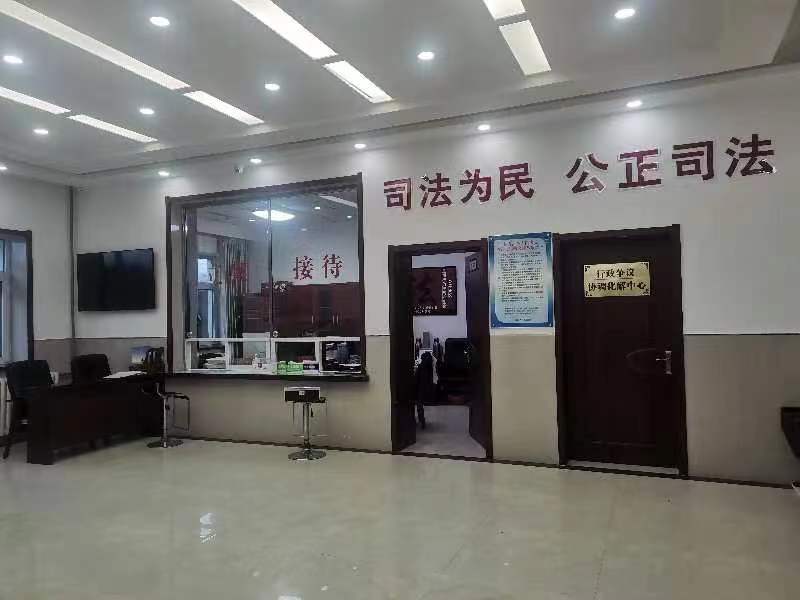 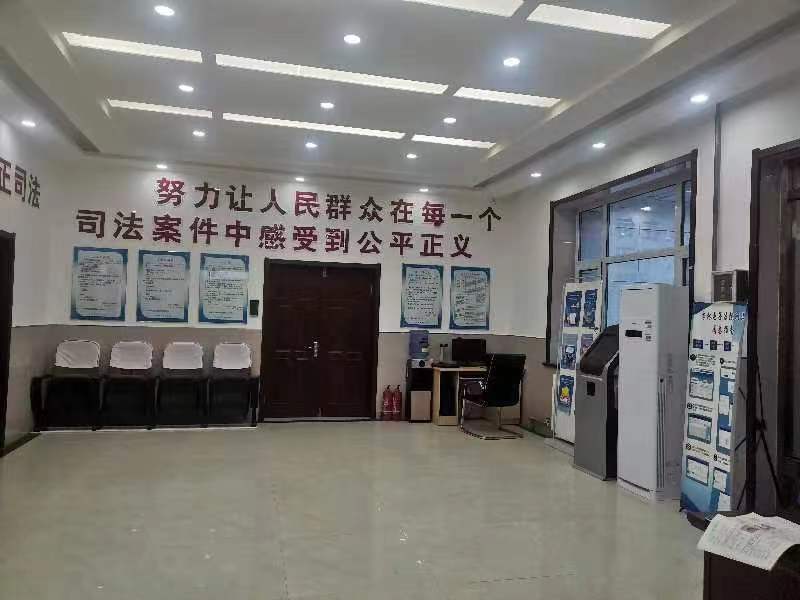 